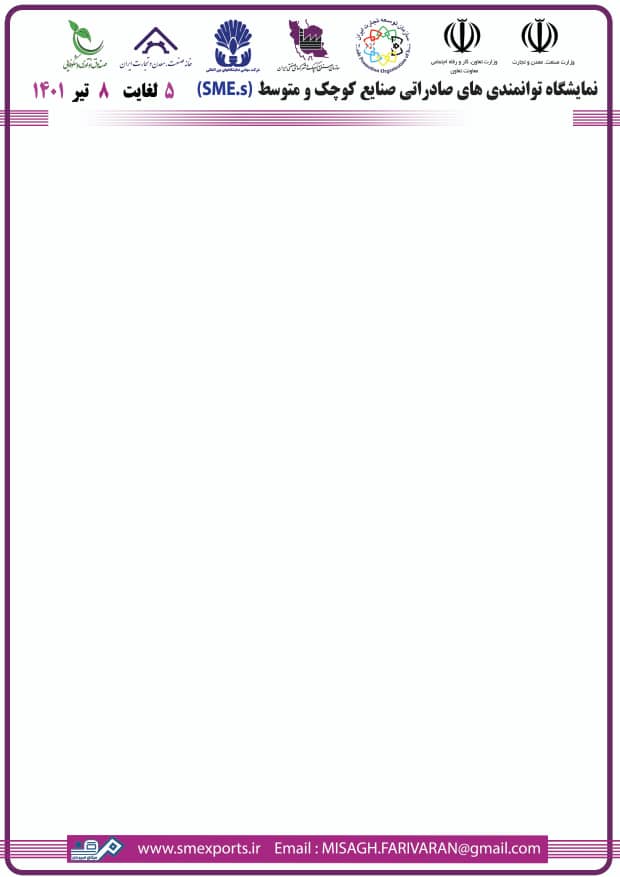 فرم ثبت نامنام کامل شرکت به فارسینام کامل شرکت به انگلیسینوع شرکتنام برند به فارسینام برند به انگلیسیکد اقتصادی شرکتشناسه ملی شرکتوبسایت شرکتایمیل شرکتکد شهر وتلفن شرکتشماره فکس شرکتآدرس شرکت به فارسیآدرس شرکت به انگلیسینام ونام خانوادگی مدیر عامل شرکت به فارسینام ونام خانوادگی مدیر عامل شرکت به انگلیسیایمیل مدیر عامل شرکتنام ونام خانوادگی نماینده شرکتشماره موبایل نماینده شرکتایمیل نماینده شرکتغرفه مورد نیاز داخل سالن (متر مربع)غرفه مورد نیاز فضای باز (متر مربع)گروه کالاییکشورهای هدف صادراتی مورد نظر شرکت را علامتگذاری نمایید: ترکمنستان      ازبکستان      تاجیکستان      قزاقستان       قرقیزستان      ارمنستان       آذربایجان         عراق       ترکیه       عمان       کویت        قطر         پاکستان         گرجستان        افغانستان        روسیه کشورهای هدف صادراتی مورد نظر شرکت را علامتگذاری نمایید: ترکمنستان      ازبکستان      تاجیکستان      قزاقستان       قرقیزستان      ارمنستان       آذربایجان         عراق       ترکیه       عمان       کویت        قطر         پاکستان         گرجستان        افغانستان        روسیه 